LEDENINFO 2016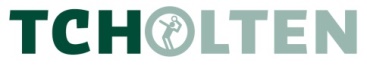 (op alfabetische volgorde, afhangen, baanschema en baanreglement blz. 4 en 5)ADRES TC HOLTENTC Holten: Valkenweg 6, 7451 HN Holten. T: 0548 – 363 177, W: www.tcholten.nlAANMELDING NIEUWE LEDENOm lid te worden van TC Holten ga je naar de website www.tcholten.nl Vervolgens ga je naar de homepagina en klik je op de groene button ‘word lid en meld je nu aan’, meer informatie kun je vinden in het blad ‘ledeninfo TCH 2016’. Zodra de aanmelding (met invulling van bank- of gironummer) en een recente digitale (pas)foto bij de ledenadministratie is binnengekomen ben je lid en word je aangemeld bij de KNLTB.Pasjes worden, na ongeveer twee weken, bezorgd bij de ledenadministratie. Zodra de betaling binnen is, krijg je het pasje thuis.AANSCHAF SLEUTEL VOORDEURDe voordeur van het clubhuis is alleen tijdens bardiensten geopend.Je kan voor € 4,50 een sleutel kopen bij de ledenadministratie, Köllingserf 31, T: 0548 – 362 829.Op deze manier kan ieder lid gebruik maken van de kleedruimtes en van de baanverlichting. Vergeet niet weer de deur op slot te doen!ADRES / E-MAIL WIJZIGINGGraag per e-mail doorgeven aan de ledenadministratie: R. Klijnsma, Köllingserf 31, 7451 XA Holten, T: 0548 – 362 829, E: ledenadm@tcholten.nl.AFHALEN LEDENPASJe ledenpas haal je af in het clubhuis tijdens de seizoensstart op 19 maart, 14.00 – 16.00 uur. Meld je je later aan dan wordt je pas thuisgestuurd.AFMELDEN VAN HET LIDMAATSCHAPAfmeldingen dienen voor 1 december van het lopende verenigingsjaar bij de ledenadministratie binnen 
te zijn. Ons verenigingsjaar loopt van 1 januari - 1 januari. Je meldt je af door een e-mail te sturen naar ledenadm@tcholten.nl. Na 1 december wordt je lidmaatschap (en dus ook de contributieplicht) automatisch met een jaar verlengd (statuten. art. 6 lid 2).BANKRELATIE TC HOLTEN NL68 RABO 0328 5607 23 (Rabobank West Twente)BARDIENSTEN Op competitie- en toernooidagen en tijdens overige georganiseerde activiteiten.Tijdens de competitie sluit de bar twee uur na afloop van de laatste wedstrijd.Van 21 maart tot 15 oktober op ma-avond t/m vr-avond van 19.30 tot 22.30 uur.Tijdens de zomervakantie is de bar gesloten.Indien, naar het oordeel van de bardienst, het niet zinvol is om de bar geopend te houden, wordt de bar gesloten.CONTRIBUTIE De contributie bedraagt € 63,00 voor junioren en € 126,00 voor senioren.Dit bedrag wordt (via automatische incasso) in twee gelijke delen afgeschreven (eind februari en eind juni).CONTRIBUTIE NIEUWE LEDEN
Aangemeld na 1 maart t/m eind 2016: voor junioren (VO) € 50,00 en voor junioren (BO) € 40,00. Aangemeld na 1 maart t/m eind 2016: voor senioren € 115,00.
Aangemeld na 1 augustus t/m eind 2016: voor junioren € 30,00 en voor senioren € 60,00.
Meld je je na 1 augustus aan, dan ben je eerst parklid en vanaf medio oktober KNLTB-lid. INTRODUCTIE REGELINGOm te weten of je de tennissport leuk vindt mag je maximaal drie keer – als introducee - spelen. Daarna beslis je of je wel/geen lid wilt worden.KLEDING en SCHOENENHet is verplicht sportkleding en tennisschoenen met profiel, maar geen noppenprofiel te dragen. Onder sportkleding verstaan wij tenniskleding of een trainingspak. KNLTB-SPELERSPASJe KNLTB spelerspas is tevens ‘afhanglabel’. Hangt je (spelers)pas niet op het afhangbord dan ben je niet speelgerechtigd.KNLTB-SPELERSPAS VERLORENJe kan, tegen betaling van € 5,00, via de ledenadministratie een nieuwe pas aanvragen. 
Het duurt ongeveer een week voordat je je duplicaatpas krijgt.LEDENADMINISTRATIE & LEDENLIJSTRenée Klijnsma, Köllingserf 31, 7451 XA Holten, T: 0548 – 362 829, E: ledenadm@tcholten.nlDe ledenlijst van TCH staat op het afgesloten deel op de website. Hiervoor dien je in te loggen met je KNLTB nummer. Het wachtwoord is tcholten. De ledenlijst wordt iedere maand bijgewerkt.NIEUWSBRIEFVia de e-mail ontvang je maandelijks een digitale nieuwsbrief. De digitale nieuwsbrieven worden niet op de website bewaard. PARKERENParkeer je auto tegen het clubhuis en zo dicht mogelijk tegen de kant. Op deze manier kan er het maximale aantal auto’s staan en kan iedereen er gemakkelijk in- en uitrijden.TAAK SENIORLEDENSeniorleden verrichten een taak voor de club. Bij de aanmelding geef je je taak aan. Via een e-mail wordt jaarlijks geïnventariseerd of je je taak wilt wijzigen. Het is mogelijk om je taak af te kopen. De kosten hiervan bedragen € 25,00. Ben je ingedeeld, maar voer je je taak niet uit dan betaal je alsnog een vergoeding van € 25,00.Bij de takenlijst zijn de volgende criteria gehanteerd:Leden van 75 jaar en ouder mogen vrijblijvend een taak doen.Studenten mogen vrijblijvend een taak doen.Leden die niet in staat zijn te tennissen, door blessures of andere omstandigheden mogen vrijblijvend een taak doen.Leden die verder dan 20 km van Holten wonen mogen vrijblijvend een taak doen.Leden die tevens sponsor zijn (doek of bord) mogen vrijblijvend een taak doen.TENNISCLUBPASSEN & CLUBPAS Clubpas donateur-vriend (geen spelerspasje)Tenniskaart voor vakantiegangersTennispas Club2lid (al KNLTB lid)Tennispas donateur-studentTennispas parklid sen of jun (max 1 jr)Tennispas Winterlid (wintermaanden)Met bovengenoemde passen kun je enkel meedoen aan club-activiteiten, dus niet aan KNLTB wedstrijden en competitie (uitz. clubpas donateur-vriend).CLUBPAS voor DONATEUR-VRIENDWil je TC Holten steunen, dan kun je, voor minimaal € 25,00 per jaar, donateur-vriend worden. Je meldt je aan via de website en levert een pasfoto in. Je krijgt een don-vriend-pas.TENNISKAART voor VAKANTIEGANGERSVakantiegangers (niet-Holtenaren) kunnen een kaart kopen voor een dag (€ 15,00) of 
voor meerdere dagen (een week € 30,00 of twee weken € 45,00). Deze kaarten zijn te koop bij Toerist Info Punt (TIP/VVV), Smidsbelt 6, T: 0548 – 361 533 en Camping de Holterberg, Reebokkenweg 6, T: 0548 – 361 524.Deze kaart dient ook als afhanglabel. Op de kaart staat vermeld wanneer (dag/periode) deze geldig is.TENNISPAS voor CLUB2LIDBen je al lid van een tennisclub en wil je af en toe bij TC Holten spelen, dan kun je Club2lid worden. Dit kost € 100,00 per jaar. Je meldt je aan via de website en levert een foto in (zie ook ‘aanmelding nieuwe leden’).TENNISPAS voor DONATEUR-STUDENTBen je Holtenaar en woon je vanwege je studie elders, dan kun je donateur-student-lid worden voor € 60,00 per jaar. Je meldt je aan via de website en levert een foto in (zie ook ‘aanmelding nieuwe leden’).TENNISPAS voor PARKLIDWil je kijken of tennis echt wat voor je is, dan kun je, maximaal een jaar, parklid worden. Meld je je niet af, dan word je het jaar daarna automatisch ‘gewoon’ lid. Een parklidmaatschap kost € 50,00 voor junioren en € 100,00 voor senioren. Je meldt je aan via de website en levert een foto in (zie ook ‘aanmelding nieuwe leden’)TENNISPAS voor WINTERLEDENJe kunt er ook voor kiezen om enkel winterlid te worden (jan-feb-mrt & okt-nov-dec). Je krijgt dan een clubpas. Een winterlidpas kost 60,00 voor senioren. Je meldt je aan via de website en levert een foto in (zie ook ‘aanmelding nieuwe leden’).TENNISTRAINERAls het weer het toelaat starten de lessen in de week van 7 maart 2016.De tennislessen (kosten € 46,00 per les van 50 minuten) worden verzorgd door Marc IJzerman, T: 06 - 451 660 04, E: trainerstcholten@live.nl Aanmelden voor lessen volwassenen, zie website www.tcholten.nl / volwassenen / tennisles.Aanmelden voor lessen jeugd, zie website www.tcholten.nl / jeugd / tennisles.De tennistrainer is niet in dienst van de club. De trainer deelt zelf de lesuren in en communiceert hierover met de leden. Op de lessen is het tennislesreglement van toepassing.TENNISLESSEN JUNIORENHet is mogelijk om vier lessen te volgen ter kennismaking. Je geeft je belangstelling kenbaar bij de trainer, tijdens de HK-instuifmiddagen, via ‘Kies voor Sport’ of bij de ledenadministratie. De kosten voor vier lessen bedragen € 10,00 p.p. Bij minder deelnemers is het bedrag p.p. hoger. Na deze vier lessen beslis je of je doorgaat en lid wordt van TC Holten.Tenniskids (t/m 12 jaar) – 20 lessen van 50 minuten voor € 100,00 p.p.Lessen in een groep van minimaal acht deelnemers. Kijk op de website www.tenniskids.nlZes instuifmiddagen op vrijdagen van 15.30-17.30 uur.Negen zondagen van 09.00 - 12.00 uur, wedstrijden tegen andere clubs (uit of thuis).Jeugd (13 t/m 17 jaar) - 20 lessen van 50 minuten voor € 100,00 p.p.Lessen in een groep van minimaal acht deelnemers. Bij minder deelnemers is het bedrag p.p. hoger. Ook de jongste seniorleden (geb. in 1998) kunnen zich opgeven voor deze jeugdlessen.De contributie betaal je via automatische incasso. De contributie wordt eind februari en eind juni geïnd. Het lesgeld betaal je eind april. Betaling in twee termijnen (eind april en eind mei) is ook mogelijk. TENNISLESSEN SENIORENTennisles voor nieuwe seniorleden (ook mogelijk als kennismaking)Vier lessen van 50 minuten voor € 42,00 p.p. (minimale groepsgrootte vier deelnemers). Bij minder deelnemers is het bedrag p.p. hoger. Na deze vier lessen beslis je of je doorgaat en lid wordt van TC Holten.10 privélessen    van 25 min. les	kosten 	€ 230,00	p.p.10 groepslessen van 50 min. les (2 pers.)	kosten	€ 230,00	p.p.20 groepslessen van 50 min. les (4 pers.)	kosten	€ 230,00	p.p.Informeer bij de trainer voor overige mogelijkheden en data.TENNISLES REGLEMENTEen lesuur duurt 50 min (€ 46,00) en een halve les 25 minuten (€ 23,00).Voor lessen die door slecht weer niet doorgaan geldt de volgende inhaalregeling: de eerste (verregende) les is voor rekening van de cursist, de tweede voor de trainer. De trainer haalt maximaal twee regenlessen in bij een cursus vanaf 20 weken en één bij een cursus vanaf 10 weken.Tijdens de schoolvakanties (basisonderwijs) is er geen tennisles.In alle redelijkheid zal getracht worden de inhaalles tijdens de lesperiode te laten plaatsvinden. 
Wanneer dit niet mogelijk is wordt de inhaalles na de lesperiode gepland. 
De dag en tijd worden bepaald door de trainer. Een inhaalles die door slecht weer (regen) niet door kan gaan, wordt niet meer ingehaald.Door slecht weer (regen) afgelaste privélessen worden altijd ingehaald.Afgebroken lessen worden niet ingehaald.De trainer beoordeelt of een les door kan gaan of niet.Lessen die, om welke reden dan ook, worden gemist, kunnen niet worden ingehaald.Het is niet toegstaan lessen over te dragen aan anderen. Afmelden voor een les wordt op prijs gesteld.Bij het terugtrekken uit de lesgroepen of het annuleren van de lessen moeten de lessen betaald worden (restitutie is niet mogelijk).In geval van langdurige ziekte, blessures, verhuizing of andere vormen van afwezigheid van de cursist wordt geen lesgeld gerestitueerd. De cursist kan wel, in overleg met de trainer, een vervanger regelen.Indien een lesgroep niet het volledige aantal heeft, wordt het verschil verrekend over de overige cursisten.
De cursist heeft in dat geval de mogelijheid zich, indien men dat wenst, terug te trekken.Deelname aan de lessen is voor eigen risico. De trainer is niet verantwoordelijk voor beschadiging, diefstal of verlies van persoonlijke eigendommen van de cursist.BAANSCHEMAGeldt niet tijdens geplande activiteiten, dus raadpleeg de jaarkalender.Bij toernooien gebruikt de trainer baan 5 en evtueel baan 4. Gebruikt de toss de geplande banen niet, dan zijn deze vrij bespeelbaar.Tijdens de competitie op vrijdagavond en zondag is er geen mogelijkheid tot vrij spelen of les. L = Lesbaan	T = Tossbaan	V   = Vrije baan (jun. en sen.)*Van 09.30 – 10.30 uur zijn alle vijf de banen gereserveerd voor de vrijdagtoss.***********************************************************************************AFHANGBORDAfhangen is verplicht (hang je niet af, dan mag je niet spelen). Zie het baanreglement voor de volgorde van afhangen. Je neemt een afhangschijf en plaatst aan de achterkant de pasjes van de spelers en stelt de klok in op de tijd dat je wilt beginnen. Je plaatst de schijf aan de linkerkant op de regel van de betreffende baan en schuift deze door tot het midden.Na het spelen schuif je de schijf door naar rechts. Je haalt de schijf er uit, de pasjes er af en plaatst de schijf weer terug in de bak onder het afhangbord.BAANREGLEMENT TC HOLTEN Kijk op de jaarkalender of de banen beschikbaar zijn.ARTIKEL 1	Er zijn drie soorten banen, namelijk les-, toss- en vrije banen (junioren en senioren).ARTIKEL 2	Afhangen is verplicht. Is het druk, dan geldt 30 minuten speeltijd voor een enkelspel en 45 minuten voor een dubbelspel.ARTIKEL 3	Verlaat je na reservering het tenniscomplex, dan verlies je het recht om op de gereserveerde baan te spelen.	Bij reserveren hang je de baan af waarop het langst wordt gespeeld.ATTENTIE : 	Je mag niet door iemand of voor iemand (laten) reserveren.ARTIKEL 4	Wordt je baan niet afgehangen, dan mag je doorspelen. Het is NIET toegestaan het starttijdstip aan te passen. ARTIKEL 5	Is voor de volgende 30 minuten een baan afgehangen voor een enkelspel en alle andere banen zijn vol, dan mogen twee andere spelers ook op die baan afhangen, zodat je een dubbel kunt spelen (45 minuten). Heb je de vorige 30 minuten ook al gespeeld, dan mag dat niet.ARTIKEL 6	Speel je een enkel, dan hoef je na de aanvang van die 30 minuten geen andere spelers op die baan toe te laten. Het mag natuurlijk wel en uit sportief oogpunt is het ook van harte toe te juichen.ARTIKEL 7	Word je afgehangen, dan dien je minimaal 30 minuten te wachten voordat je weer een andere baan mag reserveren. ARTIKEL 8	Is het druk op de banen dan is het niet toegestaan na deelname aan competitie/toernooi nog een baan te reserveren. ARTIKEL 9	Het is streng verboden de baan te betreden met (kunstgras) schoenen met een noppenprofiel in welke vorm dan ook.Het gebruik van vuur, brandende sigaretten, kauwgum op de banen is verboden.Het is verboden drinkglazen en/of glazen flessen mee te nemen op de banen.Honden dienen op het park aangelijnd te zijn.Honden mogen niet op de tennisbanen of in het oefenhok.***********************************************************************************REGLEMENT voor de LICHTINSTALLATIE  De verlichtingsinstallatie mag op alle avonden van de week worden gebruikt.Je zet enkel de lichten aan die nodig zijn om je afgehangen baan te verlichten.Indien er een vrije keuze is in het gebruik van de banen, ben je verplicht de baan met het laagste nummer af te hangen en te bespelen.Komt er een baan vrij, die lager is in nummer dan schuif je op naar die baan. Vergeet niet de verlichting van de niet gebruikte banen uit te doen. Dit in verband met beperking van energiekostenen en de overlast voor de bewoners bij baan vijf.Wanneer er geen bardienst is, zijn de laatste spelers verplicht alle lichten uit te doen en de voordeur op slot te draaien. Let op: de baanverlichting gaat om 22.30 uur automatisch uit. DAGTIJDENBaan 1Baan 2Baan 3Baan 4Baan 5Maandag09.00 - 14.00L / VL / VVVVMaandag14.00 – 19.00L / VL / VVVVMaandag19.00 – 22.30L / VL / VVVVDinsdag09.00 - 14.00L / VL / VVVVDinsdag14.00 – 19.00L / VL / VVVVDinsdag19.00 – 22.30L / T L / T TT VWoensdag 09.00 - 14.00L / VL / VVVVWoensdag 14.00 – 19.00L / VL / VVVVWoensdag 19.00 – 22.30L / VL / VVVVDonderdag 09.00 - 14.00L / VL / VVVVDonderdag 14.00 – 19.00L / VL / VVVVDonderdag 19.00 – 22.30L / VL / VVVVVrijdag 09.00 – 14.00T TTTT* / VVrijdag 14.00 – 19.00L / VL / VVVVVrijdag 19.00 – 22.30L / VL / VVVVZaterdag 09.00 – 13.00L / VVVVVZaterdag 13.00 – 19.00VVVVVZaterdag 19.00 – 22.30VVVVVZondag09.00 – 19.00VVVVVZondag19.00 – 22.30VVVVV